Министерство культуры и духовного развития Республики Саха (Якутия)Кирова ул., д. 25, г. Якутск, Республика Саха (Якутия), 677027 тел/факс: 8(411-2) 35-07-82, 32-18-54 Е-mail: smekh@inbox.ru, сайт: http://sakhatuz.ru/  Исх.№   01 – 251 от  25.12.2020 г.  На № _________ от ___________Первому заместителю министра культуры и духовного развития Республики  Саха (Якутия) В.В. Левочкину Государственное бюджетное учреждениеРеспублики Саха (Якутия)“ТЕАТР ЮНОГО ЗРИТЕЛЯ”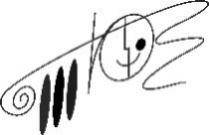 Саха Республикатын государственнай бюджетнай тэрилтэтэ“ΥΥНЭР КӨЛΥӨНЭ ТЕАТРА”ГБУ РС(Я) «Театр юного зрителя»С 1 по 31 декабря 2020 г ГБУ РС(Я) «Театр юного зрителя»С 1 по 31 декабря 2020 г ГБУ РС(Я) «Театр юного зрителя»С 1 по 31 декабря 2020 г ГБУ РС(Я) «Театр юного зрителя»С 1 по 31 декабря 2020 г ГБУ РС(Я) «Театр юного зрителя»С 1 по 31 декабря 2020 г ГБУ РС(Я) «Театр юного зрителя»С 1 по 31 декабря 2020 г ГБУ РС(Я) «Театр юного зрителя»С 1 по 31 декабря 2020 г №Печатные издания ТВ, радио Интернет здания Официальный сайт учреждения Официальный сайт Министерства культуры Социальные сети Газета «Якутия» №47 от 27 ноября 2020 г «О «Перевале Дятлова» и съемках с медведем«Саха сирэ» хаһыат ахсынньы 29 күнэ «Олох диэн олох» — саҥа сэрийээ1 декабря на НВК «Саха» в передаче «Саҥа күн» выступили Анастасия Петрова и Александр Титигиров рассказали о предстоящей премьере «Вечно живые» В. Розова 1. 1 канал «В Якутии зажгли самую первую праздничную елку в России» 2. НВК «Саха» и Якутия 24 «Зажжение Первой елки России»1. ИА NewsYkt « «Первая новогодняя елка в России» зажглась на площади Ленина в Якутске. Церемония завершилась праздничным салютом» https://news.ykt.ru/article/111994 2. ИА ysia «В Якутске зажглась главная новогодняя ёлка республики»  https://ysia.ru/v-yakutske-zazhglas-glavnaya-novogodnyaya-yolka-respubliki/ «Зажглась Первая елка России» http://sakhatuz.ru/zazhglas-pervaya-elka-rossii/ «Зажжение первой елки состоится в эфире НВК Саха и Якутия 24 - 1 декабря в 15.30» https://minkult.sakha.gov.ru/news/front/view/id/3246410 1. Инстаграмм ТЮза https://www.instagram.com/p/CIQH34aMJgs/ 2. Facebook ТЮЗа https://www.facebook.com/tuzyakutia/ 3.Инстаграмм nikolaev_aisenhttps://www.instagram.com/p/CIP1FTbKjZ2/ 4. Инстаграмм minkult_yakutia https://www.instagram.com/p/CIP26qXAzbu/ 1.ИА SakhaLife «Невероятный успех якутского артиста» https://sakhalife.ru/neveroyatnyj-uspeh-yakutskogo-artista/ 2. ИА ysia Якутский фильм «Черный снег» покажут на XXVIII Фестивале российского кино «Окно в Европу» https://ysia.ru/yakutskij-film-chernyj-sneg-voshel-v-programmu-xxviii-festivalya-rossijskogo-kino-okno-v-evropu/ 3. ИА Саха Таймс «Якутский фильм «Черный снег» покажут на XXVIII Фестивале российского кино «Окно в Европу»» https://www.sakhatimes.ru/news/yakutskiy-film-chernyy-sneg-pokazhut-na-xxviii-festivale-rossiyskogo-kino-okno-v-evropu/  Артист ТЮЗа на фестивале «Окно в Европу»http://sakhatuz.ru/artist-tyuza-na-festivale-okno-v-evropu/ Артист ТЮЗа на фестивале «Окно в Европу»https://minkult.sakha.gov.ru/news/front/view/id/3248040 1.Инстаграмм ТЮЗа https://www.instagram.com/p/CISn6K8MFUw/ 2.Facebook ТЮЗаhttps://www.facebook.com/tuzyakutia ИА news.myseldon ТЮЗ с 5 по 9 декабря представляет онлайн-показ художественного фильма «Сокуон аата сокуон» https://news.myseldon.com/ru/news/index/241822453 Художественный фильм «Сокуон аата сокуон» ко Дню борьбы с коррупциейhttp://sakhatuz.ru/hudozhestvennyj-film-sokuon-aata-sokuon-ko-dnyu-borby-s-korruptsiej/ ТЮЗ с 5 по 9 декабря представляет онлайн-показ художественного фильма «Сокуон аата сокуон»https://minkult.sakha.gov.ru/news/front/view/id/3248038 1.Инстаграмм ТЮЗаhttps://www.instagram.com/p/CIXJ_bGM_AM/ 2.Facebook ТЮЗаhttps://www.facebook.com/tuzyakutia 3.Инстаграмм minkult_yakutia  https://www.instagram.com/p/CIZLuXUsvMa/ 4.Инстагарамм ugpk.sakha.gov.ruhttps://www.instagram.com/p/CIYSM-5MQMj/ 1.ИА SakhaLife  ТЮЗ Якутии вновь открывает двери своим любимым зрителям! https://sakhalife.ru/tyuz-yakutii-vnov-otkryvaet-dveri-svoim-lyubimym-zritelyam/ 2. ИА ysia  В Якутске вновь начинает свою работу Театр юного зрителя https://ysia.ru/v-yakutske-vnov-nachinaet-svoyu-rabotu-teatr-yunogo-zritelya/ 3. ИА Кэскил14 Театр юного зрителя вновь открывает свои двери http://keskil14.ru/teatr-yunogo-zritelya-vnov-otkryvaet-svoi-dveri/ Театр юного зрителя Якутии вновь открывает двери своим любимым зрителям! http://sakhatuz.ru/teatr-yunogo-zritelya-yakutii-vnov-otkryvaet-dveri-svoim-lyubimym-zritelyam/ Театр юного зрителя Якутии вновь открывает двери для зрителейhttps://minkult.sakha.gov.ru/news/front/view/id/3249108 1.Инстаграмм ТЮЗа https://www.instagram.com/p/CIjyuqfMldQ/ 2.Facebook ТЮЗаhttps://www.facebook.com/tuzyakutia 3.Инстаграмм minkult_yakutia  https://www.instagram.com/p/CIkxc0zssvr/ Газета «Якутия» № 50 от 19 декабря 2020 г «Чувствуя друг друга» 19 декабря выпуск Новостей на НВК «Саха» и Якутия 24 «О подготовке к премьере спектакля Вечно живые» 1. ИА yakutia-daily «ТЮЗ готовит премьеру спектакля "Вечно живые"  https://yakutia-daily.ru/tyuz-gotovit-premeru-spektaklya-vechno-zhivye/ 2. ИА Dnevniki.Ykt «Премьера «Вечно живые» в ТЮЗ»  https://dnevniki.ykt.ru/%D0%AF%D0%BA%D1%83%D1%82%D0%B8%D1%8F%D0%A2%D0%B5%D0%B0%D1%82%D1%80%D0%B0%D0%BB%D1%8C%D0%BD%D0%B0%D1%8F/1162753  3. ИА Саха Таймс «Афиша. Какие спектакли посмотреть с детьми в новогодние дни» https://www.sakhatimes.ru/news/afisha-kakie-spektakli-posmotret-s-detmi-v-novogodnie-dni/ Совсем скоро ПРЕМЬЕРА! http://sakhatuz.ru/sovsem-skoro-premera/ Какие премьеры подготовили театры Якутии к Новому году https://minkult.sakha.gov.ru/news/front/view/id/32488801.Инстаграмм ТЮЗаhttps://www.instagram.com/p/CISxxQvjUSy/ 2.Facebook ТЮЗаhttps://www.facebook.com/tuzyakutia3.Инстаграмм minkult_yakutia   https://www.instagram.com/p/CI2x8VPgzTH/ К Международному дню инвалидов театр подарил спектакль «Таал-Таал»  http://sakhatuz.ru/k-mezhdunarodnomu-dnyu-invalidov-teatr-podaril-spektakl-taal-taal/ 1.Инстаграмм ТЮЗа https://www.instagram.com/tuz_yakutia/ 2.Facebook ТЮЗаhttps://www.facebook.com/tuzyakutia 1.Инстаграмм ТЮЗа  3 декабря- День неизвестного солдатаhttps://www.instagram.com/p/CIUxmSSDfb_/ 2.Facebook ТЮЗаhttps://www.facebook.com/tuzyakutia «Диалог с властью» примет участие министр культуры и духовного развития Республики Саха (Якутия) Юрий Степанович Куприяновhttps://minkult.sakha.gov.ru/news/front/view/id/3247445 1.Инстаграмм ТЮЗа   «Диалог с властью» примет участие министр культуры и духовного развития Республики Саха (Якутия) Юрий Степанович Куприянов https://www.instagram.com/p/CIVSc_dsWD4/ 2.Facebook ТЮЗаhttps://www.facebook.com/tuzyakutia 3.Инстаграмм minkult_yakutia  https://www.instagram.com/p/CIVL3KVMcP1/ Трехдневный онлайн мастер-класс был насыщенным и интересным http://sakhatuz.ru/trehdnevnyj-onlajn-master-klass-byl-nasyshhennym-i-interesnym/ 1.Инстаграмм ТЮЗа  «Итоги онлайн мастер –класса» https://www.instagram.com/p/CIW0tS7sa5r/ 2.Facebook ТЮЗаhttps://www.facebook.com/tuzyakutia Конкурс «Авторская елочная игрушка»http://sakhatuz.ru/konkurs-avtorskaya-elochnaya-igrushka/ 1.Инстаграмм ТЮЗа  Совместный конкурс ТЮЗа и МБОУ Хадарская СОШ им. С.Д. Флегонтоваелочных игрушек своими руками «Авторская елочная игрушка» https://www.instagram.com/p/CIhQueSM_G1/ 2.Facebook ТЮЗаhttps://www.facebook.com/tuzyakutia Юмористический конкурс «Клоунада» http://sakhatuz.ru/yumoristicheskij-konkurs-klounada/ 1.Инстаграмм ТЮЗа  Совместный юмористический конкурс ТЮЗа и МБОУ Хадарская СОШ им. С.Д. Флегонтова «Клоунада» https://www.instagram.com/p/CIhRNf1sgg3/ 2.Facebook ТЮЗаhttps://www.facebook.com/tuzyakutia Көрөөччүлэр көрдөһүүлэринэн “Алексей Павлов уонна Наара суохтар” http://sakhatuz.ru/k-r-chch-ler-k-rd-lerinen-aleksej-pavlov-uonna-naara-suohtar/     1.Инстаграмм ТЮЗа  “Алексей Павлов уонна Наара суохтар” онлайн-көр - күлүү кэнсиэригэр ыҥырар https://www.instagram.com/p/CIh2czasWNo/ 2.Facebook ТЮЗаhttps://www.facebook.com/tuzyakutia 1.Инстаграмм ТЮЗа  «9 декабря в России отмечается памятная дата – День Героев Отечества. Знакомство памятниками»  https://www.instagram.com/tuz_yakutia/ 2.Facebook ТЮЗаhttps://www.facebook.com/tuzyakutia 1.Инстаграмм ТЮЗа   Бэрик/Взятка (Роль исполнил артист ТЮЗа Евгений Шамаев) https://www.instagram.com/p/CIo7BkFqYNy/ 2.Facebook ТЮЗаhttps://www.facebook.com/tuzyakutia 3. Инстаграмм maaya_jergelgen https://www.instagram.com/p/CIoMP4olw6C/ 11 декабря радио «Тэтим» НВК Саха программа «Час культуры» в гостях Сардаана Вырдылина Калейдоскоп самых разных сказок http://sakhatuz.ru/novogodnij-kalejdoskop-skazok/ Какие спектакли посмотреть с детьми в Новогодние дни https://minkult.sakha.gov.ru/news/front/view/id/3251525 1. Инстаграмм ТЮЗа  https://www.instagram.com/p/CIxCBCvsQE-/ 2.Facebook ТЮЗаhttps://www.facebook.com/tuzyakutia 3. Инстаграмм minkult_yakutia  https://www.instagram.com/minkult_yakutia/ 1. ИА NewsYkt Фильм Степана Бурнашева «Хара хаар» завоевал главный приз кинофестиваля «Окно в Европу» https://news.ykt.ru/article/112681 2.ИА RG.RU Якутский фильм "Черный снег" стал главным призером в Выборге https://rg.ru/2020/12/14/reg-szfo/iakutskij-film-chernyj-sneg-stal-glavnym-prizerom-v-vyborge.html 3. ИА ysia  Якутский фильм «Чёрный снег» вошёл в топ-3 лучших на фестивале «Окно в Европу» https://ysia.ru/yakutskij-film-chyornyj-sneg-voshyol-v-top-3-luchshih-na-festivale-okno-v-evropu/ 4. ИА ysia  Главный приз кинофестиваля «Окно в Европу» получила якутская картина https://ysia.ru/glavnyj-priz-kinofestivalya-okno-v-evropu-poluchila-yakutskaya-kartina/ 5. ИА SakhaLife   Якутский фильм «прорубил» «Окно в Европу» https://sakhalife.ru/yakutskij-film-prorubil-okno-v-evropu/ 6. ИА yakutia-daily Якутский фильм «Черный снег» получил главный приз кинофестиваля «Окно в Европу»https://yakutia-daily.ru/yakutskij-film-chernyj-sneg-poluchil-glavnyj-priz-kinofestivalya-okno-v-evropu/ 1.Инстаграмм minkult_yakutia  https://www.instagram.com/p/CIwmRtks_AO/ 2. Инстаграмм stepan_burnashev https://www.instagram.com/p/CJBpxTqsXWz/?igshid=1h3qi5xey7ku7 1. ИА SakhaLife «Новое дыхание ТЮЗа Якутии»   https://sakhalife.ru/novoe-dyhanie-tyuza-yakutii/ 2.  ИА ysia  Якутский ТЮЗ закупил автобус и новое оборудование https://ysia.ru/yakutskij-tyuz-zakupil-avtobus-i-novoe-oborudovanie/ 3. ИА Саха таймс  Якутский ТЮЗ закупил автобус и новое оборудование https://www.sakhatimes.ru/news/yakutskiy-tyuz-zakupil-avtobus-i-novoe-oborudovanie/ 4. ИА news-life.pro Якутский ТЮЗ закупил автобус и новое оборудование https://news-life.pro/sakha/269071269/ 5. ИА Кэскил14 Якутский ТЮЗ совершенствуется благодаря партпроекту «Культура малой Родины» http://keskil14.ru/yakutskij-tyuz-sovershenstvuetsya-blagodarya-partproektu-kultura-maloj-rodiny/  Якутский ТЮЗ совершенствуется благодаря партпроекту «Культура малой Родины»http://sakhatuz.ru/yakutskij-tyuz-sovershenstvuetsya-blagodarya-partproektu-kultura-maloj-rodiny/ Якутский ТЮЗ закупил автобус и новое оборудование благодаря проекту «Культура малой Родины» https://minkult.sakha.gov.ru/news/front/view/id/3250725 1.Инстаграмм ТЮЗа    https://www.instagram.com/p/CIrlcTXMtvo/ 2.Facebook ТЮЗаhttps://www.facebook.com/tuzyakutia 3.Инстаграмм minkult_yakutia  https://www.instagram.com/p/CIzVbTkM18B/ Всероссийский Фестиваль «Сказочное королевство — 2020» соберет театралов в online http://sakhatuz.ru/vserossijskij-festival-skazochnoe-korolevstvo-2020-soberet-teatralov-v-online/ 1.Инстаграмм ТЮЗа     Программа Всероссийского Фестиваля «Сказочное королевство - 2020» https://www.instagram.com/p/CIzujaLMpfR/2.Facebook ТЮЗаhttps://www.facebook.com/tuzyakutia 3.Инстаграмм sevtyuz https://www.instagram.com/p/CI7rxRdDxUi/ 4. Инстаграмм sevtyuzhttps://www.instagram.com/p/CJF58kZK2-O/?igshid=lttw4q6nitj8Новогоднее представление «Дар луны» http://sakhatuz.ru/novogodnee-predstavlenie-dar-luny/ 1.Инстаграмм ТЮЗа    Новогоднее представление «Дар луны» https://www.instagram.com/p/CI4StaFsDUS/ 2.Facebook ТЮЗаhttps://www.facebook.com/tuzyakutia 17 декабря радио «Тэтим» НВК Саха программа «Час культуры» в гостях народный артист РС(Я) Петр АндреевВ Театре юного зрителя выполняются все предписания Роспотребнадзора http://sakhatuz.ru/v-teatre-yunogo-zritelya-vypolnyayutsya-vse-predpisaniya-rospotrebnadzora/ 1.Инстаграмм ТЮЗа В Театре юного зрителя выполняются все предписания Роспотребнадзора https://www.instagram.com/p/CI45h4NMBMK/ 2.Facebook ТЮЗаhttps://www.facebook.com/tuzyakutia 18 декабря народный артист РС(Я) Алексей Павлов принял участие в прямом эфире на канале НВК «Саха»1.Инстаграмм ТЮЗа Видеоролик «С наступающим Новым годом» https://www.instagram.com/p/CI7caSeDEN1/ 2.Facebook ТЮЗаhttps://www.facebook.com/tuzyakutia Онлайн поздравления Деда Мороза и Снегурочки http://sakhatuz.ru/onlajn-pozdravleniya-deda-moroza/ 1.Инстаграмм ТЮЗа Онлайн поздравления Деда Мороза и Снегурочки https://www.instagram.com/p/CI7eNBcsUG1/ 2.Facebook ТЮЗаhttps://www.facebook.com/tuzyakutia Новогодняя танцевальная программа от Деда Мороза и Чысхаана http://sakhatuz.ru/novogodnyaya-tantsevalnaya-programma-ot-tyuza/ 1.Инстаграмм ТЮЗа Новогодняя танцевальная программа от Деда Мороза и Чысхаана https://www.instagram.com/p/CI7hPdls6bb/ 2.Facebook ТЮЗаhttps://www.facebook.com/tuzyakutia 1.ИА ysia ТЮЗ Якутии вошел в новогоднюю трансляцию спектаклей проекта «Большие гастроли — онлайн» https://ysia.ru/tyuz-yakutii-voshel-v-novogodnyuyu-translyatsiyu-spektaklej-proekta-bolshie-gastroli-onlajn/ 2.ИА Саха Таймс ТЮЗ Якутии вошел в новогоднюю трансляцию спектаклей проекта «Большие гастроли — онлайн» https://www.sakhatimes.ru/news/tyuz-yakutii-voshel-v-novogodnyuyu-translyatsiyu-spektakley-proekta-bolshie-gastroli-onlayn/ 3. ИА SakhaLife «Большие гастроли — онлайн» якутского ТЮЗа https://sakhalife.ru/bolshie-gastroli-onlajn-yakutskogo-tyuza/ ТЮЗ вошел в новогоднюю трансляцию спектаклей по проекту «Большие гастроли — онлайн» http://sakhatuz.ru/tyuz-voshel-v-novogodnyuyu-translyatsiyu-spektaklej-po-proektu-bolshie-gastroli-onlajn/ ТЮЗ вошел в новогоднюю трансляцию спектаклей по проекту «Большие гастроли — онлайн https://minkult.sakha.gov.ru/news/front/view/id/3252823 1.Инстаграмм ТЮЗа https://www.instagram.com/p/CJCweHxMxIa/ 2.Facebook ТЮЗаhttps://www.facebook.com/tuzyakutia 3. Инстаграмм bolshiegastroli  https://www.instagram.com/p/CJD5kvnH05h/?igshid=1c1geimn1sgde 4. Facebook Большие гастроли https://m.facebook.com/story.php?story_fbid=3705767896111457&id=699536423401301 https://www.facebook.com/699536423401301/posts/3698303303524583/ 4. Инстаграмм bolshiegastroli  https://www.instagram.com/p/CJD5kvnH05h/?igshid=1qu30cgdvfn2j21 декабря выпуск Новостей на НВК «Саха» и Якутия 24 «О премьере спектакля Вечно живые»1. ИА SakhaLife В честь премьеры спектакля ТЮЗ получил шикарный подарок https://sakhalife.ru/v-chest-premery-spektaklya-tyuz-poluchil-shikarnyj-podarok/ 2. ИА NewsYkt  О премьере "Вечно живые" в ТЮЗе  https://dnevniki.ykt.ru/%D0%AF%D0%BA%D1%83%D1%82%D0%B8%D1%8F%D0%A2%D0%B5%D0%B0%D1%82%D1%80%D0%B0%D0%BB%D1%8C%D0%BD%D0%B0%D1%8F/1162962Премьера спектакля «Вечно живые» В.  Розова http://sakhatuz.ru/premera-spektaklya-vechno-zhivye-v-rozova/ ТЮЗ: Премьера спектакля «Вечно живые» В. Розоваhttps://minkult.sakha.gov.ru/news/front/view/id/3253351 1.Инстаграмм ТЮЗа Премьера спектакля «Вечно живые» В.  Розова https://www.instagram.com/p/CJFm0NCsJvc/ 2.Facebook ТЮЗаhttps://www.facebook.com/tuzyakutia 3.Инстаграмм minkult_yakutia Сюжет НВК «Саха» о премьере в ТЮЗе https://www.facebook.com/tuzyakutia https://www.instagram.com/tv/CJFS78Qg42M/?igshid=8s7obittov85 4. Инстаграмм minkult_yakutiaТЮЗ сыграл премьеру спектакля "Вечно живые"https://www.instagram.com/p/CJHfwz1s29x/ Видеоролик о поздравлении Дедушки Мороза http://sakhatuz.ru/onlajn-pozdravleniya-deda-moroza/ 1.Инстаграмм ТЮЗаВидеоролик о поздравлении Дедушки Мороза https://www.instagram.com/p/CJF1vGAjzs_/ 2.Facebook ТЮЗаhttps://www.facebook.com/tuzyakutia 23 декабря радио «Тэтим» НВК Саха в гостях отличник культуры РС(Я) Анна Флегонтова1.Портал Культура.РФ https://www.culture.ru/events/896371/pokaz-zapisi-spektaklya-snezhnaya-koroleva 2. ИА SakhaLife Смотрите онлайн-сказку «Снежная Королева»https://sakhalife.ru/smotrite-onlajn-skazku-snezhnaya-koroleva/ 3. ИА Кэскил14 ТЮЗ приглашает к онлайн просмотру новогодней сказки «Снежная королева» http://keskil14.ru/tyuz-priglashaet-k-onlajn-prosmotru-novogodnej-skazki-snezhnaya-koroleva/ Показ спектакля «Снежная Королева» Г.Х. Андерсена на портале Культура.РФ http://sakhatuz.ru/spektakl-snezhnaya-koroleva-g-h-andersena/ 1.Инстаграмм ТЮЗа Показ спектакля «Снежная Королева» Г.Х. Андерсена на портале Культура.РФ https://www.instagram.com/p/CJKWfIcsLdz/ 2. Facebook ТЮЗаhttps://www.facebook.com/tuzyakutia 